Если Вы:оказались в трудной жизненной
ситуациииспытываете психологические трудностизнаете о фактах жестокого обращения
с ребенкомвидите, что ребенок заброшен,
недокормлен, в грязной,
рваной одежде, крадет или
выпрашивает пищу, часто отсутствует
в школе, плохо учится -Вам всегда помогут и подскажут: Заведующая Ушакова Нина АлександровнаСпециалисты по социальной работе Тихонова Наталья Васильевна Мишнева Галина Михайловна Медведева Людмила^Юрь^1Вна Корнейчук Любовь МихайловнаСоциальный педагог Чернышева Ирина ВладимировнаПедагог-психологФедотова Татьяна АлександровнаУчитель-логопедСнегова Ирина Юрьевнаю адресу:Ярославль, ул. Сленнева, д. 18гел: 44 - 98 - 94Семейный досуговый клуб «Мы вместе, мы рядом»Членом клуба может стать любой ребенок в возрасте от 4 до 18 лет и родители, имеющие несовершеннолетних детейЗанятия в клубе проводятся:один раз в неделю для детейодин раз в месяц для родителейКаждое занятие для детей состоит из двух блоков:-	беседы на различные темы-	«Час досуга»    (развлекательно -
познавательные программы,встречи с интересными людьми, экскурсии и т.д.)Занятия проводятся на базе отделения психолого-педагогической помощи семье и детям по адресу:Ярославль, ул. Слепнева, д. 18, а также учреждений культуры и спорта Фрунзенского района и города ЯрославляМуниципальное учреждение«Комплексный центр социальногообслуживания населенияФрунзенского районагорода Ярославля»отделение психолого - педагогическойпомощи семье и детям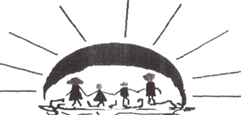 Мы вместе, мы рядомДиректорМУ «КЦСОН Фрунзенского районагорода Ярославля» Соколова Ирина АлександровнаЯрославль, ул. Калинина. IТел.: 30-66-112009г.Все услуги  отделения предоставляются     бесплатноСемья - это та среда, где человек должен учиться творить добро. В. А. СухомлинскийЦель деятельности отделения:обеспечение через механизмы педагогической, психологической, экономической защиты, помощи и поддержки семьи и детейЗадачи деятельности отделения:психолого-педагогическое просвещение
родителей, повышение их педагогической
компетентности и культуры в сферах
межличностного, семейного и родительс
кого общенияизучение конкретных семей, установле-
ние контактов с их членами и социальным
окружением для согласования воздействия
на детей и проведения работы по измене-
нию психологического климата в семьеорганизация конкретной педагогической,
психологической, юридической помощи,
привлечение к сотрудничеству всех служби учреждений, осуществляющих профилактическую работу с семьей и детьми с целью выведения семьи из сложной жизненной ситуацииФункции отделения:-выявление и учет семей, нуждающихся в социальной поддержке-формирование «Банка проблемных семей»-определение и предоставление конкретных социально-психологических, социально-педагогических и социально-правовых услуг-проведение коррекционно-педагогической диагностики-социальный патронаж семей, находящихся в сложной жизненной ситуации-содействие в организации досуговой деятельностиНа базе отделения работает:семейный досуговый клуб «Мы вместе, мы рядом»детский летний оздоровительный лагерьОПППС и детямприглашает родителей и детейот 4 до 18 лет на консультациик логопеду, психологу, юристу,социальному педагогуК вашим услугам:патронаж и обследование по запросу
семьикомплексная диагностика, коррекция и
профилактика речевых нарушений у де-
тей, консультации логопеда для родите
лейпсихолого—педагогическое просвещение
родителей, диагностика
интеллектуального и личностно -
эмоционального развития детей, изуче-
ние их склонностей и способностей,
степени готовности к обучению в школе,консультации психолога по вопросам
разрешения межличностных конфлик
тов, проведение тренинговых занятийс целью снятия психо — эмоционального напряжения, агрессии, снижения уровня тревожности, страха, застенчивостиконсультативная помощь в преодоле-
нии школьной неуспеваемостиюридическое информационное
консультированиекультурно-досуговая деятельность 